Załącznik nr 1do Statutu Miasta Wojkowice MAPA TERYTORIUM MIASTA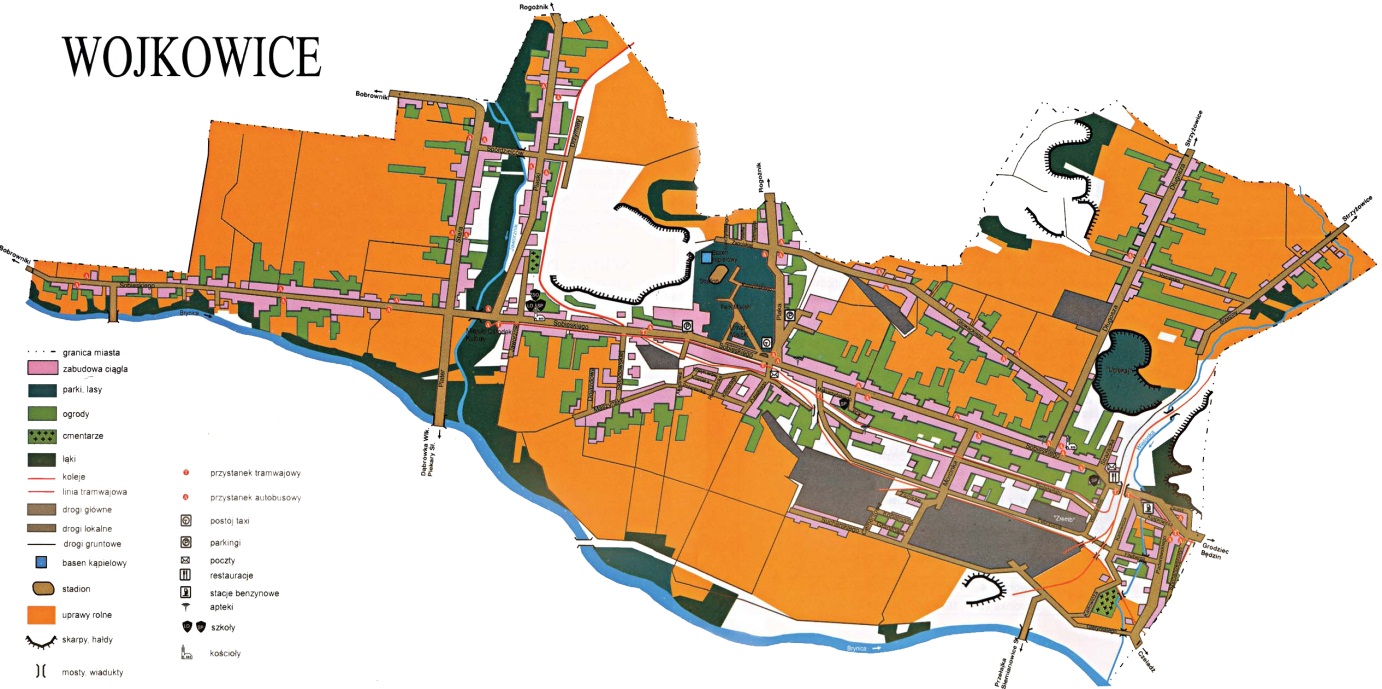 